Молитвенный Дневник Фонда ВарнаваФевраль-2016Благодарим вас за молитвы о наших страдающих братьях и сестрах! Это большая поддержка для них! Порой мы вынуждены изменять или опускать их имена в целях безопасности, и у нас есть всего несколько страниц, чтобы рассказать вам их истории, но Господь знает в подробностях тех людей и места, о которых мы молимся. Спасибо за ваше понимание.Необязательно ограничиваться словами, в которых выражены молитвенные нужды. Вы можете молиться об этих ситуациях своими словами, как побуждает вас Господь. Каждое воскресенье мы публикуем молитву, ее тоже можно дополнять своими словами.Понедельник 1 февраля 27 октября парламент Ирака принял закон, в котором сказано, что если мужчина принимает ислам или женщина выходит замуж за мусульманина, их дети автоматически считаются мусульманами. Это нарушает конституцию Ирака. Просите Господа Иисуса, который сказал: “Пустите детей и не препятствуйте им приходить ко Мне” (Матфея 19:14), коснуться сердец и умов иракских властей, и они отменили закон.Вторник 2 февраля Январь и февраль —холодные месяцы в Ираке, на земле лежит снег. Благодарите Бога за палаточный городок “Савра”, созданный при поддержке Фонда Варнава, который предоставляет иракским христианским беженцам из Мосула теплое жилье. Молитесь о беженцах, которые не знают, что ждет их завтра, чтобы их сердца наполнились надеждой и радостью. Да укрепятся они Господом.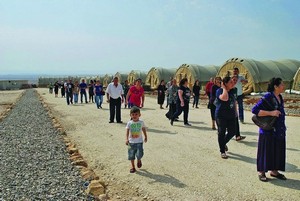 Официальное открытие палаточного лагеря “Савра” (надежда) в Иракском КурдистанеСреда 3 февраля “Это настоящая привилегия и честь — оказаться перед выбором между своей жизнью и своим Богом”. Это слова Ранин, молодой христианки, которая бежала вместе с 2000 другими христианами из города Бартелла, что близ Мосула, когда его захватила группировка «Исламское государство» в августе 2014 года, прямо накануне их свадьбы. Оставив все, она со своим женихом отправилась сначала в Иракский Курдистан, где они поженились, затем в Турцию, а потом в Иорданию. Слова Ранин о привилегии страдать за Христа прозвучали, когда ее спросили, не испытывает ли она гнев на Бога за все, что она потеряла. 200000 других христиан из Мосула и его окрестностей тоже были вынуждены оставить все и бежать. Молитесь о них, чтобы они тоже могли радоваться, что удостоились принять страдания за Господа (Деяния 5:41).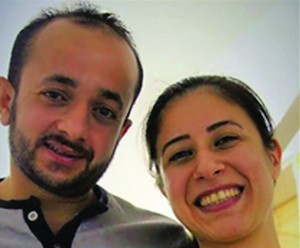 Ранин и ее муж (Фото: Patheos.com)Четверг 4 февраля 1 ноября боевики «Исламского государства» начали яростные обстрелы и наземные атаки на сирийские города Саддад и Хаффар, что близ Хомса, где живут, в основном, христиане. К 5 ноября только на Саддад упало свыше 220 бомб. 9 человек из личного состава КПП были убиты террористом-смертником в машине. Около 2385 семей покинули свои дома, но не хотят оставлять этот регион. Фонд Варнава незамедлительно отправил помощь для обеспечения людей едой и одеялами. Молитесь о том, чтобы Господь восполнил все их нужды и укрепил их в вере.Пятница 5 февраля На начало этого года в руках группировки «Исламское государство» находились как минимум 387 сирийских христиан. Год назад (23 февраля 2015) в деревнях вдоль реки Хабур были взяты в плен 253 человека, из которых в руках боевиков до сих пор остаются 165. Боевики отпускают пожилых и слабых людей небольшими группами. Но 23 сентября боевики казнили троих христиан в качестве предупреждения, что это может случиться с остальными. Фонд Варнава заботится о 37 освобожденных пленных в возрасте от 50 до 80 лет. Молитесь о них, об их восстановлении после всего пережитого, а также о тех, кто еще остается в плену.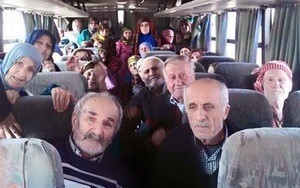 Фонд Варнава заботится об этих 37 сирийских христианах. 7 ноября 2015 года боевики ИГ отпустили их. Больше 8 месяцев они провели в плену в ужасных условияхСуббота 6 февраля На Сейшельских островах в Индийском океане живут много христиан, хотя среди них много номинальных верующих. А вот ислам растет быстро. 7 лет назад там было всего 3 мечети, а теперь их 15. Мусульманские миссионеры очень активны, они пропагандируют, в основном, строгую разновидность ислама. Церкви, похоже, не знают, как реагировать на это. Молитесь о пасторах, чтобы Бог дал им мудрость правильно вести себя в этих обстоятельствах, и обо всех жителях, чтобы они полностью отдали свою жизнь Господу Иисусу Христу.Воскресенье 7 февраля Господь наш Иисус Христос, сказавший своим последователям: “Лисицы имеют норы и птицы небесные — гнезда, а Сын Человеческий не имеет, где приклонить голову” (Матфея 8:20), пожалуйста, смилостивься над христианами Индии, которых прогоняют из домов из-за их любви к Тебе. Молимся особенно о семи семьях в деревне Сагаркатта, штат Джаркханд которых выгнали из деревни, запретили пользоваться общественным колодцем, пасти скот на общих пастбищах и использовать местный пруд. Просим Тебя, восполни все нужды этих верных детей Твоих, которые так много потеряли ради Тебя.Понедельник 8 февраля Приблизительно половина населения Маврикия исповедуют индуизм, и только треть — христианство. Президент — мусульманин. В этой республике очень активно движение Хиндутва, которое стремится сделать Маврикия индуистским государством. Христианские служители хотят сохранить светское общество, но не знают, что делать. Просите о водительстве Господнем для них в этой сложной ситуации, чтобы христиане были солью и светом в этом обществе и чтобы в стране поддерживалась свобода религии.Вторник 9 февраля Благодарите Господа за решение суда в Египте о возврате земли, украденной мусульманином у христианина ее законному владельцу. Но когда полиция прибыла в Аль-Оула в губернаторстве Александрия, чтобы привести решение суда в исполнение, они подверглись нападению толпы озлобленных мусульман и отступили. Мусульмане стали бросать камни в здание поместной церкви и напали на четыре дома, принадлежавшие христианам. В двух последних христиане серьезно пострадали, одному из них сломали позвоночник. Молитесь о том, чтобы полиция в Египте имела достаточно смелости и решительности, чтобы обеспечить правосудие для Хамди Маканути, у которого украли землю в 2012 году.Среда 10 февраля Благодарите Бога за удивительный рост Церкви в Алжире, главным образом среди берберов, многие мусульмане из этой народности обращаются ко Христу. Благодарите Его также за относительную свободу для христиан следовать своей вере. Молитесь об ослаблении ограничений на христианскую литературу и церковные здания. Молитесь также об упрощении правил, касающихся христианской проповеди среди мусульман, чтобы верующие имели возможность делиться своей верой с другими, не боясь преследований. Молитесь о защите христиан от группировки Аль-Каида в исламском Магрибе.Четверг 11 февраля В начале октября трое мужчин позвонили 52-летнему пастору Люку Саркеру и спросили, могут ли они прийти к нему и узнать больше о христианстве. 5 октября, придя к нему домой в провинции Пабна на северо-западе Бангладеш, они напали на него с ножом и попытались перерезать ему горло. Жена пастора закричала, прибежали соседи, и вооруженные нападавшие убежали. Молитесь о пасторе Люке и его жене, чтобы они продолжали нести свое служение без страха, помня слова Писания: “Для меня жизнь – Христос, и смерть – приобретение” (Филиппийцам 1:21).Пятница 12 февраля В октябре 2015 года белорусский президент Лукашенко был переизбран на очередной срок – и это неудивительно, ведь эту страну иногда называют “последнее диктаторство в Европе”. Вопреки конституции, религиозная свобода там жестко ограничена, деятельность религиозных групп тщательно регулируется правительством. Даже христиане, собирающиеся небольшими группами по домам, должны подчиняться строгим правилам о том, сколько человек могут посещать такие собрания и как часто их можно проводить. Молитесь о том, чтобы власти ослабили контроль над христианами и чтобы Божий народ имел мудрость и стойкость в следовании за Ним в таких сложных обстоятельствах.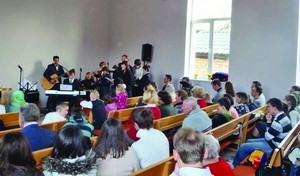 Христиане на богослужении в БелоруссииСуббота 13 февраля Партия «Национальная лига за демократию», которую возглавляет Аун Сан Су Чжи, одержала сокрушительную победу на выборах в Бирме (Мьянме) в ноябре. Ожидалось, что это приведет к значительному улучшению ситуации в отношении свободы в этой стране, которая полвека находилась под властью военных. Молитесь о том, чтобы христиане и мусульмане, которые являются в большинстве своем частью этнических меньшинств, получили больше прав и свобод, наряду с большинством населения Бирмы, исповедующим буддизм.Воскресенье 14 февраля Отец Небесный, мы возносим Тебе в молитве наших братьев и сестер, чья жизнь искалечена насилием. Просим Тебя, наполни миром их сердца. Пожалуйста, восполни все нужды тех, кто потерял кормильца или был вынужден бежать из своего дома и теперь остался ни с чем. Для кого-то сейчас нет спокойного места, где они могли бы укрыться, — да обретут они в Тебе крепкую скалу и убежище (Псалом 61:7-8). Даруй им мужество и силы твердо следовать за Тобой перед лицом насилия и страданий.Понедельник 15 февраля Христиане, проживающие в тех регионах Камеруна, что граничат с северо-восточной Нигерией, страдают от насилия со стороны боевиков группировки Боко-Харам. В октябре 8 человек были убиты в нападении Боко-Харам на поселок Мора, находящийся всего в 5 километрах от границы с Нигерией, а на следующий день исламисты напали на церковь. В ноябре в одну ночь подверглись нападениям еще два поселка, тогда были убиты еще 8 человек, сожжена церковь и запасы продовольствия. “В народе царит страх и паника”, — рассказывает местный христианский служитель Фонду Варнава, описывая жизнь в северном Камеруне. “Полицейские проверки стали более частыми и жесткими, в экономике и торговле застой, детям до 12 лет не разрешают выходить на улицу, а движение транспорта прекращается еще засветло”. По воскресеньям все закрыто. Молитесь о том, чтобы христиане Камеруна не забывали, что милость Господа лучше, нежели жизнь (Псалом 62:4), и не давали в своем сердце места страху и отчаянию.Вторник 16 февраля “Призывы о помощи остаются неотвеченными. Все, что я могу делать, это петь ‘Что за друга мы имеем’”, — написал пастор церкви из Центральноафриканской республики (ЦАР) Фонду Варнава в конце октября. Он рассказал, как с 26 сентября вооруженные мусульмане грабили и поджигали дома и церкви. Многие христиане оставляют свои дома и бегут. “Это очень тяжело”, — говорит он, — “видеть, как мои ученики и другие служители, мои близкие и родные теряют все буквально за несколько минут. Просьбы о помощи сыплются со всех сторон”. Фонд Варнава уже отправил помощь для христиан-переселенцев. Молитесь о прекращении насилия в ЦАР.Среда 17 февраля В октябре христиане в Центральноафриканской республике (ЦАР) организовали трехдневную конференцию, чтобы попытаться снизить напряжения в обществе, так как насилие растет, особенно в отношении Церкви. Молитесь о том, чтобы их старания принесли свои плоды. Немало насилия совершается в ЦАР людьми, которые заявляют, что они христиане, хотя христианские служители строго осуждают их деятельность. Молитесь о том, чтобы христиане в ЦАР были известны как миротворцы и сыны Божии (Матфея 5:9).Четверг 18 февраля Год назад, когда боевики «Исламского государства» обезглавили 21 коптского христианина на ливийском побережье, родственникам этих верующих пришлось справляться не только с потерей своих родных, но также с финансовыми трудностями, так как эти люди отправились в Ливию, чтобы работать и отправлять деньги своим семьям. Сейчас Фонд Варнава поддерживает вдов 13-ти мужчин и пожилых родителей других восьми, которые не были женаты. Молитесь о том, чтобы в этом месяце, спустя год после той страшной казни, эти страдающие семьи утешились пониманием того, что их родные погибли как мученики за Христа. Коптские христиане считают, что мученичество — это величайшее благословение и дар, которым только может удостоить Бог Свой народ.Пятница 19 февраля Христиане в Нигере (которые составляют там меньше 1% населения) встревожены тем, как мусульманское население страны подвергается процессу “реисламизации” радикальными “братствами”, которые заменяют традиционные суфийские (мистические) братства, которые всегда были очень влиятельными в этой западноафриканской стране. Новые братства используют переход Нигера к демократии, чтобы закрепиться в законодательстве и других институтах и исламизировать общество. Кроме этого они создают свои собственные институты наряду с государственными, например, школы, университеты, финансовые учреждения, социальные организации, даже военные и полицейские формирования. Они оказывают сильное давление на христиан и другие меньшинства. До этого христиане Нигера не испытывали гонений. Молитесь о мудрости для руководителей Церкви правильно реагировать на эти изменения в обществе, которые они называют “молниеносными”.Суббота 20 февраля Завтра в Нигере будут проводиться президентские выборы. Это демократическое светское многопартийное государство, 97% населения которого составляют мусульмане. Нигер — слаборазвитая страна, у нее нет выхода к морю, большая часть ее территории — пустыня, а 60% населения составляют дети до 15 лет. Молитесь о том, чтобы новый президент эффективно защищал свободу религии, гарантированную конституцией, и способствовал развитию толерантного и мирного общества, несмотря на давление радикальных исламских братств и вооруженных мусульманских группировок, таких как Боко-Харам и Аль-Каида в исламском Магрибе.Воскресенье 21 февраля Отец наш Небесный, мы просим Твоего благословения на христианских детей, растущих в окружении гонений и давления на христиан. Молимся о детях в Пакистане и Египте, которые каждый день испытывают в школах дискриминацию, насмешки и принуждение обратиться в другую религию, им ставят плохие оценки и даже подвергают физическим нападкам, просто потому, что они верят в Тебя. Мы молим Тебя о детях, которые пережили сами или стали свидетелями ужасного насилия в таких странах, как Сирия и Ирак, потеряли своих родителей или братьев и сестер, которые живут с воспоминаниями о том, что они видели. Мы молимся о детях в таких странах, как Индия, которые выросли с неправильной самооценкой из-за того, что общество презирает их. Пожалуйста, утешь, укрепи, наставь и сохрани каждого из них, во имя нашего Господа Иисуса Христа.Понедельник 22 февраля Христиане в деревне Данора, в индийском штате Чхаттисгарх, были избиты толпой из 500 местных жителей за то, что отказались отречься от своей христианской веры. Их вызвали на общее собрание, обвинили в распространении христианства и сказали, что если они не отвернутся от христианства, им придется покинуть деревню и они лишатся возможности собрать свой урожай. Молитесь об индийских христианах, сталкивающихся с такими угрозами, насилием и лишениями, чтобы они твердо стояли в вере.Вторник 23 февраля Пожалуйста, молитесь о президенте Индонезии Джоко Видодо, который, придя к власти в июле 2014 года, выразил желание решить проблему религиозных притеснений в стране, где проживает самое большое количество мусульман в мире. Однако за время его президентства мало что изменилось, полиция и должностные лица зачастую пассивны или даже помогают тем, кто притесняет немногочисленных христиан страны. Просите Господа, Которому благоугодно творить милость, суд и правду на земле (Иеремия 9:24), чтобы Он побудил Джоко Видодо руководствоваться этими же добродетелями на посту президента Индонезии.Среда 24 февраля Марьям Нагхаш Заргаран — одна из 90 христиан, находящихся сейчас в тюрьме в Иране за свою веру. В жестком тюремном режиме у нее усугубилась болезнь сердца, и случился сердечный приступ. В октябре ей дали больничный, но затем ей приказали вернуться в тюрьму раньше, чем она закончила проходить лечение. Марьям обратилась из ислама и была очень активной в христианском служении, пока в 2012 году ее не арестовали и не приговорили к 4 годам тюрьмы за “действия против национальной безопасности путем заговора и собраний”. Молитесь о Марьям словами из псалма 72:26: “Изнемогает плоть моя и сердце мое: Бог твердыня сердца моего и часть моя вовек”.Четверг 25 февраля Завтра в Иране будут проходить парламентские выборы, на которых будут избираться Исламский консультативный совет и Совет экспертов. Молитесь о том, чтобы рука Божья руководила всеми событиями и чтобы те, кто будет избран в эти органы власти, были руководимы нашим Небесным Отцом и следовали путями правосудия и правды, хотя они и не знают Его. Молитесь о том, чтобы результаты выборов привели к снижению гонений на христиан в Иране.Пятница 26 февраля Король Иордании Абдулла высказался в защиту христиан, сказав, что “христиане играют ключевую роль в арабских сообществах”. И тем не менее христиане Иордании испытывают немало трудностей, в основном, из-за того, что закон содержит элементы шариата. Те, кто обращается в христианство из ислама, сталкиваются с особыми трудностями. Молитесь о том, чтобы король Абдулла руководил страной мудро и обеспечил больше прав и защиты христианам Иордании, которых там осталось уже меньше 3%.Суббота 27 февраля Молитесь о христианах в Казахстане, которые сейчас приспосабливаются жить в еще более строгих ограничениях, введенных 5 лет назад, включая правила о регистрации церквей, которые практически невозможно выполнить. В течение одного 2014 года были оштрафованы около 150 пасторов и церквей. Молитесь о том, чтобы они были мудры, как змеи, и просты, как голуби. Благодарите Бога за их заботу о преследуемых братьях и сестрах в других странах.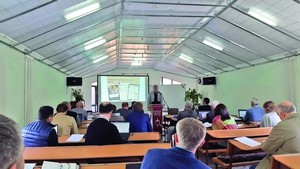 Призыв к пасторам Казахстана присоединиться к акции Фонда Варнава “Страдающая Церковь-2015“Воскресенье 28 февраля Господь Иисус Христос, мы молимся сегодня о смелых пасторах и проповедниках в Индии, которые подвергают опасности свою свободу и даже жизнь, служа Тебе. Молимся особенно о евангелистах, которые несут евангелие в шести индийских штатах, где действуют так называемые законы “о свободе религии”, которыми нередко пользуются, чтобы остановить христианскую проповедь. Мы славим Тебя за то, что несмотря на это многие индусы, влекомые Духом Святым, обращаются к Тебе, и просим, чтобы власти признавали их свободный выбор следовать той вере, которую они выбирают. Пожалуйста, утешь общину, близких и родных пастора Чаму Хасда Пурти, который был убит в своем доме в Джаркханде 4 месяца назад, предположительно индуистскими экстремистами.Понедельник 29 февраля Молитесь о защите священника Фрэнсиса Омонди в Кении, который призывает всех мирно реагировать на антихристианское насилие исламистской группировки Аль-Шабааб. Фрэнсис призывает христиан простить своих гонителей, а мусульманских лидеров — осудить то, что происходит. В результате службы безопасности считают, что он сам может стать мишенью для Аль-Шабааб. Молитесь о том, чтобы Господь дал ему мудрости и чтобы его слова и действия принесли свой плод.www.barnabasfund.ru                         ФЕВРАЛЬ-2016 